КРАСНОКУТСЬКА СЕЛИЩНА РАДА БОГОДУХІВСЬКОГО РАЙОНУ ХАРКІВСЬКОЇ ОБЛАСТІВІДДІЛ   ОСВІТИ, МОЛОДІ ТА СПОРТУН А К А З17.05.2021                                      Краснокутськ                                       № 120Про підсумки проведення змаганьз волейболу  на Кубок льотчика-космонавтаА.С.ЛевченкаНа виконання Законів України «Про фізичну культуру і спорт», Програми економічного і соціального розвитку Краснокутської селищної територіальної громади на 2021 рік, затвердженої рішенням ІІІ сесії VIII скликання від 22.12.2020 № 63-VIII (зі змінами), календарного плану фізкультурно-оздоровчих та спортивних заходів в Краснокутській громаді на 2021 рік, наказу відділу освіти, молоді та спорту Краснокутської селищної ради від 02.04.2021 № 88 «Про організацію та проведення змагань з волейболу на Кубок льотчика-космонавта А.С.Левченка», враховуючи протокол результатів змагань, керуючись Законом України «Про місцеве самоврядування в Україні», н а к а з у ю:	1. Відзначити дипломами відділу освіти, молоді та спорту Краснокутської селищної ради переможців та призерів змагань з волейболу на Кубок льотчика-космонавта А.С.Левченка (додаток 1).	2. Нагородити медалями та кубками переможців та призерів вищезазначених змагань.	3. Контроль за виконанням даного наказу залишаю за собою.Начальник відділу освіти, молоді та спорту                                                                          Тетяна КРАЛЯВізи:Додаток 1до наказу відділуосвіти, молоді та спортувід 17.05.2021 № 120Список переможців та призерівзмагань з волейболу на Кубок льотчика-космонавтаА.С.Левченка1. Команда смт Коломак, І місце;2. Команда смт Краснокутськ, ІІ місце;3. Команда м Богодухів, ІІІ місце.Заступник начальника відділу В. КОЛОНТАЄВСЬКАЮрисконсульт групи по господарському обслуговуванню відділу А. ЗАМУРЕЙГоловний спеціаліст відділу (розробник)                 В. ДМИТРЮК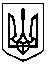 